Na temelju članka 107. Zakona o odgoju i obrazovanju u osnovnoj i srednjoj školi („Narodne novine“, br. 87/08, 86/09, 92/10, 105/10, 90/11, 5/12, 16/12, 86/12,126/12, 94/13, 152/14, 7/17, 68/18, 98/19, 64/20, 151/22, 156/23), članka 13. Pravilnika o radu Osnovne škole Dobri, Split i članaka 8. i 9. Pravilnika o postupku zapošljavanja te procjeni i vrednovanju kandidata za zapošljavanje Osnovne škole Dobri, Split, te Pravilnika o izmjenama i dopunama Pravilnika o postupku zapošljavanja te procjeni i vrednovanju kandidata za zapošljavanje Osnovne škole Dobri, Split, ravnateljica Osnovne škole Dobri, Split, Kliška 25,  objavljujeN A T J E Č A Jza zasnivanje radnog odnosa na radnom mjestuUČITELJ/UČITELJICA RAZREDNE NASTAVE - 1 izvršitelj/ica na određeno puno radno vrijeme (40/40 sati tjedno)Mjesto rada: OŠ Dobri, Split, Kliška 25, a prema potrebi i izvan sjedišta ustanove.Na natječaj se mogu javiti muške i ženske osobe u skladu sa Zakonom o ravnopravnosti spolova („Narodne novine“, br.82/08 i 69/17). Izrazi koji se u ovom natječaju navode u muškom rodu su neutralni i odnose se jednako na muške i ženske osobe.Uvjeti: Uz opći uvjet za zasnivanje radnog odnosa, sukladno općim propisima o radu, kandidati moraju ispunjavati i posebne uvjete: -poznavanje hrvatskog jezika i latiničnog pisma u mjeri koja omogućava izvođenje odgojno-obrazovnog rada,-odgovarajuća vrsta i razina obrazovanja sukladno  Zakonu o odgoju i obrazovanju u osnovnoj i srednjoj školi („Narodne novine“, br. 87/08, 86/09, 92/10, 105/10, 90/11, 5/12, 16/12, 86/12, 126/12, 94/13, 152/14, 7/17, 68/18, 98/19, 64/20, 151/22, 156/23), Pravilniku o odgovarajućoj vrsti obrazovanja učitelja i stručnih suradnika u osnovnoj školi („Narodne novine“, br. 6/19, 75/20) i Pravilniku o radu Osnovne škole Dobri, Split. Učitelj razredne nastave mora imati sljedeću vrstu obrazovanja sukladno članku 105.stavku 5. Zakona o odgoju i obrazovanju u osnovnoj i srednjoj školi („Narodne novine“, br. 87/08, 86/09, 92/10, 105/10, 90/11, 5/12, 16/12, 86/12, 126/12, 94/13, 152/14, 7/17, 68/18, 98/19, 64/20, 151/22, 156/23), članku 4. Pravilnika o odgovarajućoj vrsti obrazovanja učitelja i stručnih suradnika u osnovnoj školi („Narodne novine“, br. 6/19, 75/20).Radni odnos u Školi ne može se zasnovati s osobom za koju postoje zapreke iz članka 106. Zakona o odgoju i obrazovanju u osnovnoj i srednjoj školi („Narodne novine“, br. 87/08, 86/09, 92/10, 105/10, 90/11, 5/12, 16/12, 86/12, 126/12, 94/13, 152/14, 7/17, 68/18, 98/19, 64/20, 151/22, 156/23).U prijavi na natječaj mora se navesti:osobno imeadresa stanovanjabroj telefona odnosno mobitelae-mail adresa (na kojoj će kandidatu biti dostavljena obavijest o datumu i vremenu procjene i vrednovanju)naziv radnog mjesta na koje se prijavljuje.Kandidati su uz vlastoručno potpisanu prijavu dužni dostaviti:životopis,diplomu odnosno dokaz o odgovarajućem stupnju obrazovanja,dokaz o državljanstvu,uvjerenje nadležnog suda da kandidat nije pod istragom i da se protiv kandidata ne vodi kazneni postupak za kaznena djela za koja postoji zapreka za zasnivanje radnog odnosa u školi iz članka 106. Zakona o odgoju i obrazovanju u osnovnoj i srednjoj školi (ne starije od 6 mjeseci od dana objavljivanja natječaja),elektronički zapis ili potvrdu o podacima evidentiranim u matičnoj evidenciji Hrvatskog zavoda za mirovinsko osiguranje.Navedene isprave odnosno prilozi dostavljaju se u neovjerenoj preslici. Prije sklapanja ugovora o radu odabrani kandidat dužan je sve navedene priloge odnosno isprave dostaviti u izvorniku ili u preslici ovjerenoj od strane javnog bilježnika sukladno Zakonu o javnom bilježništvu („Narodne novine“, br. 78/93, 29/94, 162/98, 16/07, 75/09, 120/16, 57/22).Kandidati koji ostvaruju pravo prednosti pri zapošljavanju prema posebnom zakonu, trebaju se u prijavi na natječaj pozvati na to pravo i uz prijavu priložiti sve dokaze o ispunjavanju traženih uvjeta iz natječaja te svu propisanu dokumentaciju prema posebnom zakonu.Kandidat koji ostvaruje pravo prednosti pri zapošljavanju na temelju članka 102. stavaka 1.-3. Zakona o hrvatskim braniteljima iz Domovinskog rata i članovima njihovih obitelji (Narodne novine, broj: 121/17., 98/19., 84/21), članka 48.f Zakona o zaštiti vojnih i civilnih invalida rata (Narodne novine, broj: 33/92., 57/92., 77/92., 27/93., 58/93., 02/94., 76/94., 108/95., 108/96., 82/01., 103/03., 148/13. i 98/19.) ili članka 9. Zakona o profesionalnoj rehabilitaciji i zapošljavanju osoba s invaliditetom (Narodne novine, broj: 157/13., 152/14., 39/18. i 32/20.) ili članka 48.stavaka 1.-3. Zakona o civilnim stradalnicima iz Domovinskog rata (Narodne novine, broj: 84/21.) dužan je u prijavi na javni natječaj pozvati se na to pravo i uz prijavu na natječaj pored navedenih isprava odnosno priloga priložiti svu propisanu dokumentaciju prema posebnom zakonu te ima prednost u odnosu na ostale kandidate samo pod jednakim uvjetima.Kandidat koji se poziva na pravo prednosti pri zapošljavanju na temelju članka 102. stavaka 1.-3. Zakona o hrvatskim braniteljima iz Domovinskog rata i članovima njihovih obitelji dužan je uz prijavu na natječaj pored navedenih isprava odnosno priloga priložiti i sve potrebne dokaze iz članka 103. stavka 1. Zakona o hrvatskim braniteljima iz Domovinskog rata i članovima njihovih obitelji koji su dostupni na poveznici na internetsku stranicu Ministarstva hrvatskih branitelja:https://branitelji.gov.hr/UserDocsImages//dokumenti/Nikola//popis%20dokaza%20za%20ostvarivanje%20prava%20prednosti%20pri%20zapo%C5%A1ljavanju-%20ZOHBDR%202021.pdf Kandidat koji se poziva na pravo prednosti pri zapošljavanju na temelju članka 48. stavaka 1.-3. Zakona o civilnim stradalnicima iz Domovinskog rata (Narodne novine, broj 84/21.) uz prijavu na natječaj dužan je, pored navedenih isprava odnosno priloga, priložiti i sve potrebne dokaze iz članka 49. stavka 1. Zakona o civilnim stradalnicima iz Domovinskog rata, koji su dostupni na poveznici:https://branitelji.gov.hr/UserDocsImages/dokumenti/Nikola/popis%20dokaza%20za%20ostvarivanje%20prava%20prednosti%20pri%20zapo%C5%A1ljavanju-%20Zakon%20o%20civilnim%20stradalnicima%20iz%20DR.pdfKandidat prijavom na natječaj daje privolu Osnovnoj školi Dobri, Split za obradu osobnih podataka navedenih u svim dostavljenim prilozima odnosno ispravama za potrebe provedbe natječajnog postupka sukladno važećim propisima o zaštiti osobnih podataka. Škola će dostavljene podatke kandidata obrađivati u skladu s odredbama pozitivnih propisa koji uređuju zaštitu osobnih podataka.Nepravodobne i nepotpune prijave neće se razmatrati.Kandidat koji je pravodobno dostavio potpunu prijavu sa svim prilozima odnosno ispravama i ispunjava uvjete natječaja dužan je pristupiti procjeni i vrednovanju prema odredbama Pravilnika o postupku zapošljavanja te procjeni i vrednovanju kandidata za zapošljavanje Osnovne škole Dobri Split: http://os-dobri-st.skole.hr/natje_aji/poziv_na_testiranje_kandidataAko kandidat ne pristupi procjeni smatra se da je odustao od prijave na natječaj.Način procjene kandidata  bit će objavljen na mrežnoj stranici Škole: http://os-dobri-st.skole.hr/natje_aji/poziv_na_testiranje_kandidata najkasnije do isteka roka za podnošenje prijava na natječaj.Rok za podnošenje prijave na natječaj je osam dana od dana objave natječaja na mrežnoj stranici i oglasnoj ploči Škole te mrežnim stranicama i oglasnim pločama Hrvatskog zavoda za zapošljavanje.Prijave s dokazima o ispunjavanju uvjeta natječaja dostaviti neposredno u zatvorenoj omotnici ili poštom na adresu Škole: Osnovna škola Dobri, Split, Kliška 25, 21000 Split s naznakom „Za natječaj - za radno mjesto učitelj/učiteljica razredne nastave-ne otvaraj“.O rezultatima natječaja kandidati će biti obaviješteni putem mrežne stranice Škole: http://os-dobri-st.skole.hr/natje_aji/rezultati_natje_aja u roku od 15 dana od dana sklapanja ugovora o radu s izabranim kandidatom ili donošenja odluke o neizboru kandidata, odnosno bit će obaviješteni sukladno članku 22. Pravilnika o postupku zapošljavanja te procjeni i vrednovanju kandidata za zapošljavanje Osnovne škole Dobri, Split.                                                                  Ravnateljica:   Mirjana Dodig, dipl. uč.OSNOVNA ŠKOLA „DOBRI“ SPLIT                                                                                                    Kliška 25, 21000 Split                                                                                                      KLASA: 112-04/24-01/2                                                                                                                                        URBROJ: 2181-1-280-24-1                                                                                                           Split, 12. veljače 2024. godine   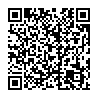 